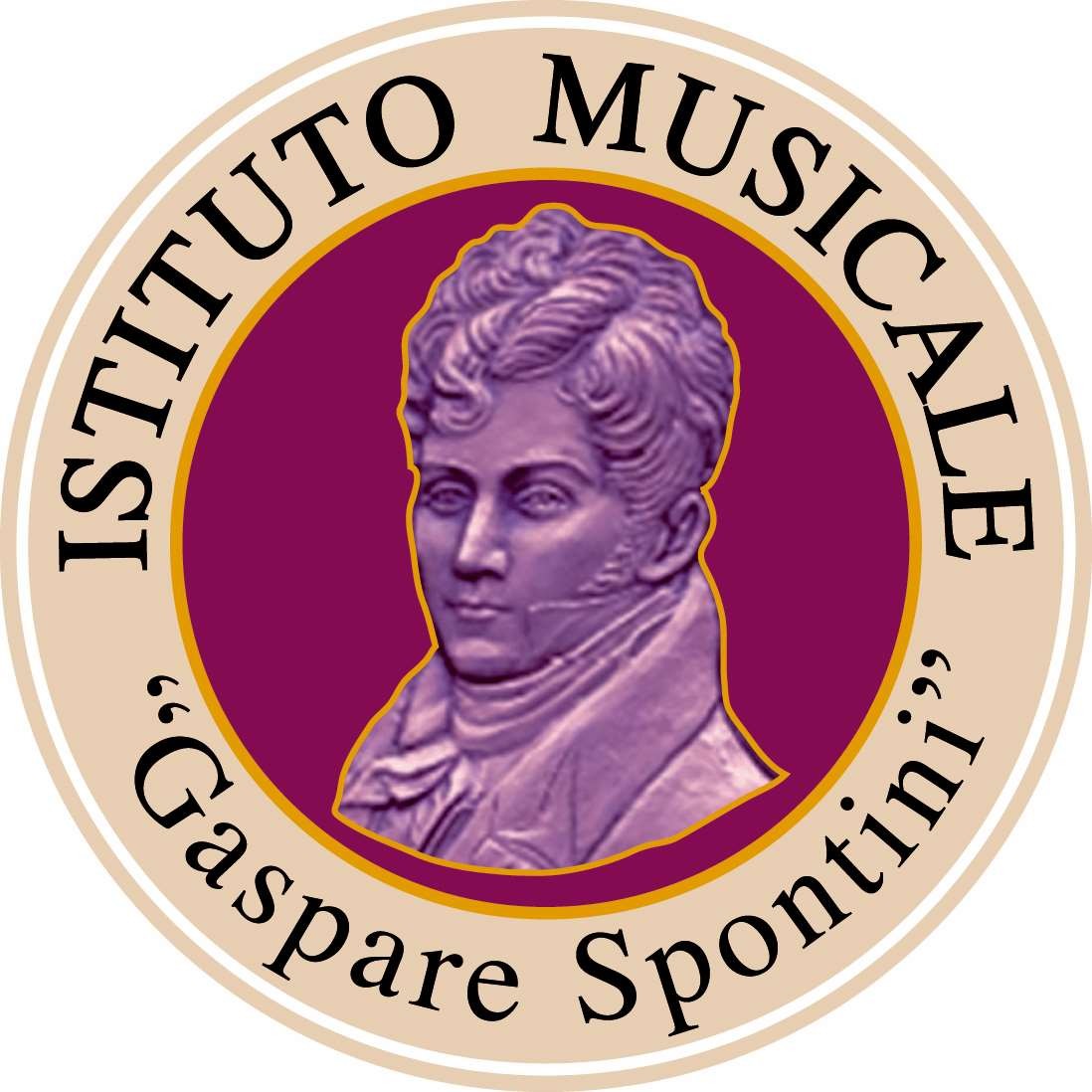 La riduzione è riservata a: uno di due o più fratelli iscritti, ad alunni che frequentano due corsi principali oppure il corso di danza e un corso di musica.I versamenti possono essere effettuati esclusivamente tramite:bonifico Intesa Sanpaolo S.p.A.IBAN IT04 V030 6913 5061 0000 0300 026entrambi intestati all'Istituto Musicale "G. Spontini"Corso di 1 ora settimanale90,00 €Corso di 2 ore settimanali100,00 €Corso di 2 ore e 30 ' settimanali105,00 €Corso di 3 ore settimanali115,00 €CORSI COLLETTIVI45,00 €PROPEDEUTICA E LABORATORIO CORALE25,00 €Corso di 2 ore e 30 ' settimanali95,00 €Corso di 3 ore settimanali100,00 €CORSI COLLETTIVI40,00 €